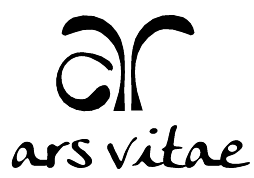 ARS VITAE - društvo za razvoj in izvajanje programov pomoči, Trstenjakova ulica 5a, 2250 PtujTel.: 070 996 120  -  E-pošta: ars.vitae.si@gmail.com  -  Predstavitvena stran: http://arsvitae.si/Letno poročilo Društva Ars Vitaeza leto 2018V Ptuju, 26. 3. 2019KAZALO1. PREDSTAVITEV ARS VITAE- DRUŠTVA ZA RAZVOJ IN IZVAJANJE PROGRAMOV POMOČI IN NJEGOVEGA DELOVANJA1.1 Predstavitev društva1.2 Vizija razvoja društva1.3 Predstavitev vodstva, organov upravljanja društva in zaposlenih1.4. Poročilo o izvedbi programov društva v letu 20181.4.1 Mostovi1.4.2 Dnevni center za otroke in mladostnike1.4.3 Kapljica- pomoč žrtvam nasilja1.4.4 Kamra- Celovita podpora brezdomnim osebam1.4.5 Projekt Donirana hrana2. POROČILO O IZVEDBI DRUGIH DEJAVNOSTI DRUŠTVA V LETU 20182.1 SODELOVANJE V HUMANITARNIH AKCIJAH ZA UPORABNIKE PROGRAMOV2.1.1 REGIONALNA TOČKA ZA SPREJEM PAS2.1.2 UNICEFOVA VARNA TOČKA2.1.2.1 Lokalna koordinacija Unicefovih Varnih točk2.3 SODELOVANJE DRUŠTVA NA LOKALNEM IN NACIONALNEM NIVOJU2.3.1 Sodelovanje s CSD Ptuj2.3.2 Sodelovanje z MO Ptuj in drugimi občinami V UE Ptuj2.3.3 Sodelovanje z drugimi organizacijami2.3.4 Sodelovanje v mrežah na nacionalnem nivoju3. KREPITEV STROKOVNEGA IN ORGANIZACIJSKEGA RAZVOJA DRUŠTVA4. PROMOCIJA DRUŠTVA IN PROGRAMOV DRUŠTVA5. FINANČNO POROČILO1.PREDSTAVITEV ARS VITAE- DRUŠTVA ZA RAZVOJ IN IZVAJANJE PROGRAMOV POMOČI IN NJEGOVEGA DELOVANJA1.1 Predstavitev DruštvaV društvu Ars Vitae se že od leta 1998 trudimo zagotavljati pomoč posameznikom in družinam, ki jih težke življenjske okoliščine potiskajo na družbeno obrobje. Društvo se je sprva usmerjalo v preventivne programe in programe pomoči uživalcem drog in njihovim svojcem, vendar smo sčasoma začeli prepoznavati potrebo po odgovarjanju tudi na drugo socialno problematiko, ki se je pojavljala na območju Ptuja in okolice. Do danes se je društvo kadrovsko in programsko okrepilo do te mere, da v okviru 5. programov 10 zaposlenih izvajalcev in 73 prostovoljcev zagotavlja pomoč že več kot 600 posameznikom in družinam letno.Temeljni namen društva je preprečevanje in odpravljanje socialnih stisk posameznikov in družin ter spodbujanje zdravega načina življenja z zagotavljanjem programov pomoči in drugimi dejavnostmi. Dejavnost društva je brezplačna in je namenjena vsem, ki potrebujejo pomoč pri premagovanju lastnih težav ne glede na članstvo v društvu.S svojim delovanjem želi društvo prispevati h kakovosti življenja prebivalstva na območju Ptuja in okolice.Člani društva so pretežno strokovni delavci CSD Ptuj, ki se pri svojem delu srečujejo s posamezniki in družinami v socialnih stiskah, in drugi strokovnjaki. Uporabniki, ki poiščejo pomoč v naših programih, večinoma niso člani društva in prihajajo tudi iz občin izven UE Ptuj. Uporabniki se vključujejo v naše programe prostovoljno in lahko kadarkoli iz njih tudi izstopijo. Naše storitve so za uporabnike v celoti brezplačne. Programe društva vodijo strokovni delavci po 69. členu ZSV ob pomoči laičnih delavcev in prostovoljcev.V društvu deluje tudi strokovni svet, ki daje mnenje k programom, jih spremlja in strokovno vodi.S svojim delovanjem društvo uresničuje sledeče cilje:Razvoj, vodenje, organiziranje ter izvajanje programov za pomoč posameznikom in družinam v psihosocialnih stiskah ter preventivnih programov v skladu s potrebami lokalne skupnosti in širšega okolja.Odpravljanje psihosocialnih stisk posameznikov in družin.Prepoznavanje in ozaveščanje problematike odvisnosti, nasilja, socialne izključenosti mladih ter drugih psihosocialnih stisk ter spodbujanje civilne iniciative za iskanje rešitev.Opolnomočenje posameznikov in družin za reševanje svojih težav.Povečevanje socialne vključenosti posameznikov in njihovih svojcev ter izboljšanje kakovosti življenja.Spodbujanje zdravega načina življenja in kvalitetnega preživljanja prostega časa.Podpora in pomoč pri učenju in organiziranju prostega časa.Podpora in pomoč otrokom in staršem iz drugih jezikovnih in socialnih okolij.Spodbujanje samopomoči med uporabniki programov.Spodbujanje in razvoj prostovoljstva in solidarnosti.Spodbujanje medgeneracijske povezanosti.Socialna aktivacija posameznikov in družin z manj priložnostmi.Destigmatizacija oseb v različnih psihosocialnih stiskah.Vključevanje ranljivih skupin v programe socialnega podjetništva na področjih, ki so navedena v pridobitnih dejavnostih.1.2 Vizija razvoja društvaVizija društvaPostati vodilna nevladna organizacija za pomoč ljudem na območju Spodnjega Podravja z razvitimi kakovostnimi socialnovarstvenimi in humanitarnimi programi, ki ljudem pomagajo, da si izboljšajo svoj življenjski položaj in jim zagotavljajo dostop do strokovne pomoči in podpore v lokalni skupnosti. Ob tem želimo:odzivati se na potrebe prebivalcev lokalne skupnosti z nudenjem kakovostnih programov strokovne pomoči,s storitvami in programi društva prispevati k razvoju lokalne skupnosti,z razvojem skupnostnih programov krepiti družbeno solidarnost in povezanost,postati prepoznan in pomemben akter v Podravski regiji ter resen sogovornik lokalnim odločevalcem pri zaznavanju potreb, načrtovanju  in izvajanju programov pomoči.Dobro ime društva bomo gradili s predanim in strokovnim delom, vpetostjo v lokalno okolje in dobrimi odnosi v organizaciji, z uporabniki in vsemi, ki nam pomagajo pri uresničevanju našega poslanstva.Poslanstvo društvaPoslanstvo društva Ars Vitae je nudenje strokovne pomoči otrokom, mladostnikom ter odraslim posameznikom in družinam, ki jih težke življenjske okoliščine potiskajo na družbeno obrobje in si iz različnih vzrokov ne zmorejo zagotoviti dostojnega življenja in aktivne participacije v družbi.V letu 2018 smo poslanstvo društva uresničevali skozi izvajanje naslednjih programov:Mostovi,Dnevni center za otroke in mladostnike,Kapljica- pomoč žrtvam nasilja,Kamra- celovita podpora brezdomnim osebam, Projekt Donirana Hrana.1.3 Predstavitev vodstva, organov upravljanja društva in zaposlenihPredsednica društva:Polona ToplakPodpredsednik društva:Miran KerinUpravni odbor društva:Polona Toplak, predsednica društvaMiran Kerin, podpredsednik društvaDaniela Jurgec, članica upravnega odboraMetka Jurešič, članica upravnega odboraTamara Koderman, članica upravnega odboraJurij Šarman, član upravnega odboraTajnica:Nina KoštomajNadzorni odbor društva:Irena Ivanuš, predsednica nadzornega odboraBernarda Učakar, članicaMarjan Kokot, članStrokovni svet društva:Renata Štopfer, članicaKristina Laura, članicaDarja Bene, članicaZaposleni v  programih društva:V letu 2018 je bilo v programih društva zaposlenih 9 strokovnih delavcev, 2 laična delavcain 2 javna delavca:Renata Štopfer, dipl. soc. del.Polona Toplak, univ. dipl. ped. in fil.Martina Kunčnik, prof. razr. pouka (v porodniškem staležu)Nina Koštomaj, mag. zak. in druž. študij, izpop. zak. in druž. terapijaAmadeja Kokot, dipl. soc. in interd. družb.Katja Muršič, mag. zak. in druž. študijTomaž Žmauc, gimn.mat.Nasir Sarai, dipl. inž. agron.Maruša Pečerič, univ. dipl. soc. del. (nadomeščanje porodniškega. staleža)Romana Ćolič, mag. zak. in druž. študij, izpop. zak. in druž. terapijaMartina Vogrinec, trgovka, javna delavkaDavid Polenšak, univ. dipl. soc. (nadomeščanje)Mirko Šeruga, posl. tajnik, javni delavecV usposabljanje na delovnem mestu je bila v letu 2018 vključena Nina Topolovec, dipl. pravnica.V programih društva je delovalo tudi 73 prostovoljcev, ki so v letu 2018 skupaj opravili 6042 ur prostovoljnega dela.1.4. POROČILO O IZVEDBI PROGRAMOV DRUŠTVA V LETU 20181.4.1 PROGRAM MOSTOVIProgram Mostovi zagotavlja celovit pristop k preprečevanju zasvojenosti pri že ogroženih mladostnikih z različnimi težavami v odraščanju ter drugih uporabnikih prepovedanih drog v različnih fazah zasvojenosti. Uporabnikom nudi kontinuirano pomoč skozi celoten proces srečevanja s problemom zasvojenosti: od identifikacije problema, reševanja trenutnih življenjskih stisk, motiviranja za vključitev v zdravljenje, informiranja o možnih oblikah pomoči in programih zdravljenja, nudenja podpore in pomoči v času spreminjanja življenjskega sloga ter pomoči pri reorganizaciji socialne mreže.Vzporedno zagotavlja pomoč in podporo tudi staršem in svojcem v vseh fazah reševanja problema zasvojenosti njihovega družinskega člana: informiranje o ustreznih oblikah zdravljenja, nudenje podpore in strokovne pomoči v času zdravljenja, urejanju skrhanih družinskih odnosov, osebnostni rasti, pripravi na vrnitev družinskega člana v domače okolje, urejanju družinskih odnosov po vrnitvi družinskega člana v domače okolje.Program je za uporabnike v celoti brezplačen, vključitev je prostovoljna, uporabniki ostajajo v program vključeni praviloma dalj časa. Za uporabnike prepovedanih drog je program nizkopražen, z izjemo reintegracijskega dela, ko je za vključitev potrebna abstinenca.Osnova za delo z uporabnikom so potrebe konkretnega uporabnika (vključen na podlagi individualnega načrta) ter fleksibilnost glede časovne dostopnosti in vsebine dela. Uporabniki ves čas aktivno sodelujejo pri načrtovanju, izvedbi in evalvaciji programa.Program se je izvajal vse delovne dni v letu. V program je bilo v letu 2018 vključenih 116 uporabnikov.11 uporabnikov je bilo vključenih v delavnice za eksperimentatorje,5 uporabnikov je bilo vključeno v informiranje in svetovanje eksperimentatorjem48 uporabnikov je bilo svojcev, vključenih v individualno obravnavo (od teh jih je bilo 25 vključenih v skupino za starše),39 uporabnikov je bilo aktivnih uživalcev drog, vključenih v individualno obravnavo,13 uporabnikov je bilo vključenih v reintegracijsko individualno obravnavo,13 uporabnikov se je vključilo v programe zdravljenja in soc. rehabilitacije.Program se je izvajal na Trstenjakovi ul. 5a na Ptuju v treh najetih prostorih. Telefonsko svetovanje je bilo uporabnikom na voljo vsak delovni dan od 8.00 do 20.00 na telefonski številki 031/519 902, po potrebi pa tudi izven tega časa in tudi med vikendi ali prazniki.Učinke  programa  merimo  skupaj  z  uporabniki  na  osnovi  vstopnih  vprašalnikov  ter  individualnih osebnih načrtov, s katerimi evalviramo dosežene učinke. Vključeni smo v enotno evalvacijo pri IRSSV.Doseženi  učinki  programa  so  zelo  dobri,  saj  ob  naši  pomoči  večina  uporabnikov­,  uživalcev drog, aktivno spreminja življenjski slog in opušča uživanje nedovoljenih drog:·  13 uporabnikov,  uživalcev drog, se  je vključilo v visokopražne programe zdravljenja  ali socialne rehabilitacije,·   22 uporabnikov je vključenih v substitucijsko zdravljenje,· 13 uporabnikov uspešno vzdržuje abstinenco, ostali še niso pripravljeni na spremembo življenjskega sloga.Svojci,  ki  so  vključeni  v  skupino  za  samopomoč,  delavnice  za  starše  in  hkrati  v individualne obravnave, izražajo zadovoljstvo s programom, saj se ob podpori skupine in zaposlenih v programu lažje spopadajo s težavami, ki jih imajo ob soočanju s problemom odvisnosti svojega bližnjega ter izboljšujejo kvaliteto svojega življenja in odnose z najbližjimi.V program se je v letu 2018 vključevalo 6 prostovoljcev, ki so skupaj   ur prostovoljnega dela.Program smo kot primer dobre prakse predstavili na 12. nacionalni konferenci ob mesecu preprečevanja zasvojenosti, s prispevkom »Povezovanje s skupnostjo pri obravnavi odvisnosti«.V letu 2018 smo vzpostavili sodelovanje z metadonsko ambulanto, ki je v tem letu pričela delovati na Ptuju. Sodelovali smo z vsemi socialnovarstvenimi programi, ki izvajajo socialno rehabilitacijo zasvojenih ter programi zdravljenja zasvojenosti, ki delujejo v slovenskem prostoru. Delovali smo tudi kot člani upravnega odbora Zveze nevladnih organizacij na področju drog in zasvojenosti.Program Mostovi je v letu 2018 sofinanciralo Ministrstvo za delo, družino, socialne zadeve in enake možnosti, MO Ptuj ter ostale občine UE Ptuj.1.4.2 MOSTOVI PREVENTIVAV mesecu avgustu 2017 smo program Mostovi nadgradili s preventivnimi vsebinami, podprtimi iz strani Ministrstva za zdravje. S pridobljenimi sredstvi Ministrstva za zdravje smo tudi v letu 2018 izvajali dodatne aktivnosti, s katerimi smo želeli doseči boljšo obveščenost ciljnih skupin (predvsem staršev otrok in mladostnikov) o dostopnosti programa Mostovi, hkrati pa nadgraditi program s kakovostno preventivo, ki je v lokalnem okolju primanjkuje. Program smo nadgradili z izvajanjem štirih novih preventivnih vsebin, za katere smo usposobili 7 izvajalcev. Izvajalce je pred začetkom izvajanja novih preventivnih aktivnosti, usposobil Inštitut Utrip.Program »Krepitev družin«, preventivni program za krepitev družin na področju preprečevanja zasvojenosti je znanstveno dokazano učinkovit družinsko preventivni program, ki temelji na treningu veščin v družinah. Namenjen je družinam, pri katerih obstaja večje tveganje za razvoj zasvojenosti, učinkovit pa je v vseh družinskih okoljih.  Program uporablja družinska omrežja in kognitivno-vedenjske pristope za povečanje odpornosti in zmanjšanje dejavnikov tveganja za vedenjske, emocionalne, učne in socialne probleme. Program gradi na varovalnih dejavnikih, kot so: (1) izboljšanje družinskih odnosov; (2) izboljšanje starševskih veščin; in (3) povečanje socialnih in drugih življenjskih veščin pri otrocih in mladostnikih. Program »Effekt« je namenjen staršem otrok 7., 8. 9. razreda osnovne šole in 1., 2. letnikov srednje šole. Cilj programa je zmanjšanje tveganega in škodljivega pitja alkohola, kajenja in uporabe drugih drog pri mladoletnikih.Ob tem smo okrepili tudi svetovalno delo s starši, ki smo ga izvajali v večjem obsegu, z namenom krepitve starševskih kompetenc in urejanja skrhanih družinskih odnosov in s tem zmanjšanje tveganja za razvoj zasvojenosti in drugih tveganjih vedenj mladih..S projektom smo zagotovili kakovostne preventivne vsebine v osnovnih in srednjih šolah v Spodnjem Podravju, vpeljali in preizkusiti program selektivne preventive za družine, ki je v našem okolju ni bilo na voljo, zagotovili staršem pravočasni dostop do informacij o našem programu Mostovi, da lahko v primeru težav dovolj hitro poiščejo pomoč. Z našim programom smo želeli doseči več zgodnje intervencije, ki lahko prepreči  kompleksne zdravstvene in socialne težave uživalcev drog, hkrati pa zagotavljati dostopnost in dosegljivost storitev na področju preprečevanja zasvojenosti v naši regiji. Staršem, ki imajo težave v svoji starševski vlogi, smo zagotovili svetovalno pomoč in krepitev starševskih veščin, s pomočjo katerega lažje zagotavljajo zdrav razvoj otrok in mladostnikov. S projektom smo uresničevali cilj: nadgradnja kurativne dejavnosti s preventivo, s posebnim poudarkom na ranljivih skupinah.Vsebine smo predstavili na seji LAS, na sestankih s šolskimi svetovalnimi službami in na sestankih s strokovnimi delavkami CSD Ptuj, krajše sestanke pa smo izvedli tudi z Inštitutom Utrip.V letu 2018  smo izvedli 18 preventivnih aktivnosti za starše na OŠ in SŠ, v katere je bilo vključenih 374 staršev. Izvedenih je bilo večje število preventivnih delavnic, v katere je bilo vključenih skupaj 358 osnovnošolcev in dijakov. V svetovalni proces z namenom urejanja družinskih odnosov je bilo na novo vključenih 6 družin.Za namen promocije programa in novih preventivnih vsebin smo bili aktivni na socialnih omrežjih, prav tako pa smo objavili 5 prispevkov za lokalne časopise.Tudi preventivne vsebine programa Mostovi smo kot primer dobre prakse predstavili na 12. nacionalni konferenci ob mesecu preprečevanja zasvojenosti.Preventivni del programa Mostovi je bil v letu 2018v celoti financiran iz strani Ministrstva za zdravje.1.4.3 DNEVNI CENTER ZA OTROKE IN MLADOSTNIKEDnevni center za otroke in mladostnike je preventivni program, namenjen učencem osnovnih  in dijakom srednjih šol, ki imajo učne in druge težave oz. otrok in mladostnikov, ki jim starši ne zmorejo nuditi dovolj opore pri odraščanju.Program Dnevni center za otroke in mladostnike je za uporabnike brezplačen. V letu 2018 se je program Dnevnega centra izvajal od 1. 1. 2018 do 31. 12.  je bil za uporabnike odprt vsak delavnik od 12.00 do 18.00, razen v petek od 11.00 do 17.00. Program deluje v prostorih v Dijaškem domu Ptuj, Arbajterjeva 6, Ptuj.Uporabniki programa so bili:·otroci/mladostniki z občasnimi/stalnimi učnimi težavami, katerih vzroki so v  uporabnikovem okolju in potrebujejo stalno/občasno podporo, pomoč,·otroci/mladostniki brez učnih težav, želijo pa svoje delovanje, sposobnosti razvijati, se družiti, pomagati vrstnikom, razvijati občutek lastne vrednosti, ker jim družinsko okolje pri tem ne zmore ali ne zna pomagati;·otroci/mladostniki, ki so prišli iz drugih jezikovnih in socialnih okolij, s težavami v komunikaciji, vključevanju v novo učno in socialno sredino,·njihovi starši.Večina otrok in mladostnikov izhaja iz socialno šibkega družinskega okolja, enostarševskih družin in družin, ki otroku in mladostniku težje zagotavljajo ustrezen psihosocialni razvoj. Zato je program zasnovan tako, da je ob neposredni podpori otroku in mladostniku zagotovljena tudi pomoč s svetovanjem staršem in skrbnikom.Udeleženci so v programu dobili varen prostor in podporo pri šolskih obveznostih. Pomoč jim je bila nudena pri učenju, razumevanju in komunikaciji. V programu so pridobili učne in delovne navade ter okrepili in razvili druge nove veščine.  Program otrokom in mladostnikom iz drugih jezikovnih in socialnih okolij nudi podporo pri sporazumevanju in jim omogoča, da izboljšajo svoje znanje slovenskega jezika ter se vključijo v novo okolje.  V programu otroci in mladostniki razvijajo svoje sposobnosti, jih nadgrajujejo, se družijo s svojimi vrstniki, razvijajo pozitivno samovrednotenje in dvigajo občutek lastne vrednosti. S sodelovanjem s starši otrok in mladostnikov ter sistematičnim delom z njimi dosegamo še boljše učinke programa.V letu 2018 smo zaradi še zmeraj aktualne problematike staršem in drugim odraslim uporabnikom, ki prihajajo iz drugih jezikovnih in socialnih okolij ponudili Jezikovne delavnice, kar jim pomaga pri sporazumevanju, vključevanju v novo okolje in pri nudenju podpore njihovim otrokom v procesu šolanja.V Dnevni center za otroke in mladostnike se je v letu 2018 vključevalo 125 različnih uporabnikov.Povprečno je bilo v program vključenih 46 uporabnikov mesečno, ki so bili slovenske, albanske, makedonske, kitajske in beloruske narodnosti.Program je vodila ena strokovna delavka, ki je opravila 2088 ur dela v programu.V programu je sodelovalo 32 prostovoljcev, ki so skupno opravili 1623 ur individualnega in skupinskega dela z uporabniki.Program Dnevni center za otroke in mladostnike je javni socialnovarstveni program Ministrstva za delo, družino, socialne zadeve in enake možnosti. Program sofinancira tudi MO Ptuj.1.4.4 KAPLJICA- POMOČ ŽRTVAM NASILJASvetovalnica Kapljica – pomoč žrtvam nasilja je nastala kot odgovor na potrebe širšega regijskega in lokalnega okolja (visoka stopnja socialne ogroženosti, težave z različnimi oblikami zasvojenostmi, z manj funkcionalnimi načini reševanja vsakodnevnih situacij in težav, nefunkcionalni odnosi v lastnih ali v primarnih družinah) med katerimi še posebej izstopa potreba po obravnavi problematike nasilja. V okolju je prisotna visoka toleranca do nasilja in izrazito pomanjkanje zavesti o tem, da je za razrešitev in ustavitev nasilja potrebna ustrezna strokovna obravnava.Delo v svetovalnici zajema več oblik pomoči, odvisno od situacije in potreb, ki jih ima posameznik, ki v njej išče pomoč. Pomoč obsega zgodnje intervencije, informiranje, svetovanje, psihosocialno osebno pomoč, kratkotrajno ali dalj časa trajajočo podporo, zagovorništvo. Vključujejo se lahko posamezniki obeh spolov in vseh starosti, predvidoma od 4. leta naprej, ki zaradi trenutnih ali preteklih izkušenj nasilja potrebujejo podporo. V kolikor je izražena potreba, se v svetovalni proces vključujejo tudi starši, partnerji, svojci. Uporabnikom nudimo individualno ali skupinsko obliko pomoči.Svetovalnica deluje v prostorih Dijaškega doma Ptuj, Arbajterjeva 6 na Ptuju. Za individualno ali skupinsko delo je pisarna odprta v ponedeljek, torek in četrtek od 8.00 do 15.00, v sredo od 8.00 do 17.00 ure in v petek od 7.00 do 13.00 ure oz. po dogovoru z uporabniki tudi izven tega časa. Telefonsko informiranje in elektronsko informiranje je uporabnikom na voljo vsak delovni dan od 8.00 do 14.00 ure ali po potrebi izven tega časa na telefonski številki . na elektronskem naslovu: kapljica.ars.vitae.si@gmail.com.Vodja svetovalnice je zaposlena strokovna delavka, ki je v letu 2018 opravila 2088 ur dela. V letu 2018 je v svetovalnici delovalo 6 prostovoljcev. Skupaj so opravili 275,5 ur prostovoljskega dela.Svetovalnica je v letu 2018 nudila pomoč 138 uporabnikom. Pomoč je poiskalo več občasnih uporabnikov (kot v preteklih letih), ki so v potrebovali podporo v obliki informiranja, usmeritve in zagovorništva v različnih postopkih v povezavi z doživetim nasiljem. Pogosto so iskali pomoč starši, ki so se soočali s težavami v postopkih v zvezi z vzgojo in skrbjo za mladoletne otroke, predvsem na področju urejanja stikov, skrbništva in preživnine s staršem, ki je povzročal nasilje nad celotno družino.Od vseh uporabnikov v letu 2018, tj. 138, je bilo vključenih 39,1% mladoletnih tj. 54 posameznikov. V individualno svetovanje se je vključilo 15 mladoletnih uporabnikov, od tega 5 deklet in 10 fantov. V skupinsko obliko dela se je vključilo 39 mladoletnih uporabnikov. 5 izmed njih je bilo dalje vključenih v manjšo in večkratno skupinsko obliko dela, zaradi povečane potrebe po obravnavi zaradi medvrstniškega nasilja, v sodelovanju z vzgojno izobraževalno institucijo.V programu so poiskali pomoč trije gluhi uporabniki. Dva sta bila vključena v psihosocialno pomoč, ob pomoči tolmača. Tretji uporabnik je izpostavljal širšo potrebo skupnosti gluhih po obravnavi v primerih doživljanja nasilja med gluhimi in v odnosu do slišečih. Opozarjali so, da je njihova problematika neslišana, da jim primanjkuje informacij, da pogosto nasilno komunikacijo uporabljajo kot način vsakdanje komunikacije. Pogovarjali smo se o sodelovanju z njihovo skupnostjo v obliki mentorstva pri oblikovanju potencialne raziskave o navedeni problematiki.Oblikovala in izvajala se je “skupina za čuječnost”, ki jo je izvajala za to ustrezno strokovno usposobljena prostovoljka. Skupina daje orodja kako izvajati čuječne meditacije, kako biti čuječen in kako to naravnanost prenesti v odnose, predvsem manj funkcionalne ali težavne. Cilj skupine je večanje zavedanja v vsakdanjem življenju (v vsakdanjih družinskih ali uradnih odnosih) in s tem pridobivanja informacij v sebi in v okolju ter povečanje kontrole v vsakdanu. Vključilo se je 6 uporabnikov.Učinki programa:Stabilna, dolgotrajna in strokovna oblika pomoči lokalnem okolju: pridobitev Strokovne verifikacije programa s strani Socialne zbornice Slovenije.Dolgotrajna ali kratkotrajna oblika pomoči travmatiziranim posameznikom, ki živijo v nasilnem okolju; ki so zapustili nasilno okolje in ki so doživeli zlorabo/e v preteklosti : vzpodbuda in dolgotrajna podpora pri odhodu iz nasilnega odnosa, napotitev v ustrezno obliko pomoči, podpora v vztrajanju in oblikovanju življenja po prekinitvi odnosa, v katerem je bilo prisotno nasilje, obravnava po preživeti zlorabi. Delo s travmatiziranimi otroki, mladostniki in njihovimi starši oz. svojci: od vseh uporabnikov, je bilo v program vključenih 39,1% mladoletnih tj. 54 posameznikov, kar pomeni 19 uporabnikov več kot v letu prej. Svetovalnica nudi pomoč otrokom in mladostnikom vključitev v obravnave, ki omogočajo prepoznavanje otrokovih stisk s pomočjo igre s pripomočki, z namenom prepoznavanja odigravanja notranjih konfliktov, ki jih kot žrtve nasilja doživljajo, kar izboljšuje dojemanje sebe, okolja okrog njih in sprejemanje drugačnih oblik vedenja v odnosu do nasilja.Sodelovanje z vzgojno-izobraževalnimi institucijami, delo z učenci in opozarjanje na medvrstniško nasilje: v letu 2018 smo sodelovali z večimi vzgojno-izobraževalnimi institucijami v UE Ptuj, v zvezi s posvetovanjem v primerih medvrstniškega nasilja na njihovi instituciji in oblikovanjem kurativne svetovalne skupine z mladostniki, ki so nasilje doživeli.Izvajanje rednih preventivnih aktivnosti v lokalnem okolju in ozaveščanje širše lokalne skupnosti: ob mednarodnih dnevih boja proti nasilju nad ženskami smo lokalno skupnost ozaveščali v občinskem mesečniku Ptujčan v obliki članka in objav o aktivnostih. V sodelovanju z Knjižnico Ivana Potrča Ptuj in CSD Spodnje Podravje, enota Ptuj in njihovim programom Varna hiša smo organizirali razstavo izbranih gradiv na tematiko nasilja v družini z naslovom »Pripovedovalke«. V sodelovanju s Klubom Soroptimist Ptuj smo sodelovali pri okrasitvi izložbe v mestnem jedru Ptuja. Organizirali in sodelovali smo pri informativni stojnici skupaj s CSD Ptuj, programom Varna hiša, Klubom Soroptimist Ptuj in Policijsko postajo Ptuj. V lokalnim medijih Radio Tednik Ptuj in Ptujska televizija PeTV ter časniku Večer smo podajali izjave v povezavi z akcijskimi dnevi boja proti nasilju. Kot člani projektne skupine »Ptuj otrokom prijazno Unicefovo mesto«, smo v tednu otroka v mesecu oktobru soorganizirali skupaj z MOP in CSD Spodnje Podravje predavanje dr. Leonide Zalokar: »Osebnostne motnje med nami«.Nudenje pomoči tudi v UE Ormož:  ob zaznavanju potreb uporabnikov iz področja UE Ormož smo pričeli s CSD Spodnje Podravje, enota Ormož z dogovarjanjem glede možnosti nudenja pomoči v Ormožu in s tem omogočanja še večje časovne in krajevne dostopnosti uporabnikom.Vključenost v nacionalno skupino svetovalnic za žrtve nasilja: ta omogoča vpogled v trenutno nacionalno stanje glede problematike nasilja, krepitev mreženja in možnost vpliva na oblikovanje politikin predpisov na področju problematike nasilja.Krepitev mreže pomoči in povezovanje z različnimi akterji na področju problematike nasilja: sodelovanje z drugimi institucijami v primerih nasilja v družini, sodelovanje na multidisciplinarnih timih in z vsemi akterji v specifičnem primeru (CSD, policija, pravne, zdravstvene, vzgojno-izobraževalne službe,..). Seznanjenost z oblikovanjem projekta “Hiše za otroke”. Krepitev strokovnega dela: zaradi finančne stabilnosti programa, ki je bila posledica večje podpore lokalne skupnosti, kot v preteklih letih, smo veliko manj časa porabili za iskanje sredstev za program. Vse to nam je omogočalo večjo osredotočenost na strokovno delo z uporabniki, možnost strokovnih usposabljanj in sodelovanj z namenom pomoči. Pomoč pri raziskovalnem delu: v programu so pomoč poiskale štiri študentke (v okviru prakse in zaradi pomoči pri raziskovanju (diplomska in magistrska naloga) in ena posameznica, ki je iskala pomoč preko vključitve v prostovoljno delo ter se kasneje vključila kot uporabnica. V letu 2018 smo postali učna baza za študente FSD in TEOF, oboje UNI LJ.Finančna podpora večjih podjetij: v letu 2018 smo prejeli večjo finančno donacijo s strani C&A Foundation in C&A Slovenia. Prepoznali so nas kot program, ki ustrezno pomaga otrokom in mladostnikom po preživeti izkušnji nasilja.Program Kapljica – pomoč žrtvam nasilja je v letu 2018 sofinanciralo Ministrstvo za delo, družino, socialne zadeve in enake možnosti, MO Ptuj in ostale občine UE Ptuj.1.4.5  PROGRAM KAMRA- CELOVITA PODPORA BREZDOMNIM OSEBAMKamra je program celovite podpore brezdomnim osebam in posameznikom, ki se težko znajdejo v vsakdanjem življenju in si iz različnih vzrokov ne zmorejo zagotoviti osnovnih pogojev za življenje. V okviru programa deluje Dnevni center s sprejemališčem in Zavetišče (namestitvena enota).V letu 2018 smo vzpostavili namestitveno enoto (zavetišče) kot nadgradnjo programa Kamra- Celovita pomoč brezdomnim osebam. Program je nastal na pobudo Mestne občine Ptuj, ki je zagotovila ustrezne prostore in sredstva za delovanje programa. S tem je Ptuj po dolgih letih dobil prve namestitvene kapacitete za brezdomne, posamezniki, ki ostanejo brez strehe nad glavo pa varen prostor, v katerem lahko ob strokovni pomoči začnejo urejati svoj življenjski položaj.Dnevni center s sprejemališčem je namenjen dnevni obravnavi brezdomnih in drugih izrazito socialno izključenih posameznikov. Omogoča prepoznavanje potreb uporabnikov in vzpostavljanje stika in zaupanja, ki je podlaga za nadaljnjo strokovno obravnavo. Uporabnikom nudimo informiranje, svetovanje, zagovorništvo, spremljanje, podporo in pomoč pri urejanju socialnega statusa ter socialno vključevanje in možnosti za ohranjanje osebne higiene. Program Zavetišča (namestitvene enote) smo zagnali 20.8.2018, skupaj z MO Ptuj. Namenjeno je takojšnjemu reševanju kriznih situacij posameznikov, ki zaradi različnih okoliščin ostanejo brez strehe nad glavo in preprečevanju zdrsa v dolgotrajno socialno izključenost. Uporabnikom nudimo 5 dvonadstropnih postelj, dostop do kopalnice, kuhinje in dnevnega prostora.Takojšnja pomoč omogoča vzdrževanje ali izboljšanje življenjskih pogojev in usmerjanje uporabnikov k samostojnosti, aktivaciji svojih resursov ter takojšnje reševanje stanovanjske problematike brezdomnih na območju Ptuja in okolice.V programu je bilo v letu 2018 vključenih 117 različnih uporabnikov, od tega je 19 uporabnikov iskalo pomoč v namestitveni enoti. Na mesečni ravni je v povprečju v programu iskalo pomoč in podporo 49,9 različnih uporabnikov, kateri so v povprečju v programu preživeli 11,8 ur. V programu so uporabniki najpogosteje iskali naslednje oblike pomoči:Individualno pomoč (informiranje - zagotavljanje pomoči, informacij v povezavi s trenutnimi in predvidenimi postopki in situacijami; svetovanje - motiviranje in dajanje pomena posameznikovim močnim točka, izdelava individualnega načrta; podpora pri urejanju socialnega statusa - urejanje raznih dokumentov, pisanje dopisov, pritožb; spremljanje in zagovorništvo - spremljanje uporabnikov pri uveljavljanju in ohranjanju pravic, pomoč pri ohranitvi bivalnih kapacitet, pomoč pri uveljavljanju prve socialne pomoči;Prenočevanje(možnost prenočevanja od 20. 8. 2018 naprej, 365 dni v letu, od 19.00 do 08.00 ure zjutraj. Uporabnikom omogočamo 5 dvonadstropnih postelj)Aktivno pridobivanje kompetenc (skozi socialno aktivacijo v obliki prostovoljstva, opravljanja družbeno koristnih del, učna praksa, vključitev skozi javna dela, preko katerih se učijo prevzemanja odgovornosti; omogočanje uporabe računalnika, telefona; podpora uporabnikom pri iskanju zaposlitve, pisanju prošenj in pripravah na zaposlitveni razgovor,Skupinske aktivnosti ( strukturirane, tematske in ustvarjalne delavnice, druženja, skupinski razgovori v zvezi z hišnim redom, skupnimi temami in reševanje morebitnih konfliktovDruga humanitarna pomoč (omogočanje obleke, obutve, osnovnih potrebščin za zagotavljanje osebne higiene in donirane hrane)Drugi učinki programa:Od avgusta do decembra smo v namestitveno enoto sprejeli 19 različnih uporabnikov, od katerih so 4 uporabniki ob naši pomoči našli ustrezno bivališče, 1 je bil sprejet v dom upokojencev, 1 se je vključil v program zdravljenja zasvojenosti, 2 sta se po izteku prepovedi približevanja vrnila k družinam, 2 sta našla bivališče znotraj svoje sorodstvene mreže, 4 prenočujejo v namestitveni enoti dalj časa, 2 sta bila napotena iz drugega mesta in sta se vrnila nazaj, 3 tujci, ki jih je napotil CSD, so  po 1-2 prenočitvah zapustili namestitveno enoto.v lokalnem okolju smo na novi lokaciji, na naslovu Zadružni trg 14, 2250 Ptuj, razvili dnevni center in omogočili varen prostor, v katerem lahko brezdomci zaupajo in ob podpori izvajalcev programa rešujejo svoje osebne stiske in probleme. Tako nismo zajeli samo brezdomnih, ki nimajo strehe nad glavo, temveč tudi vse tiste, ki se težje znajdejo v vsakdanjem življenju in katere javne ustanove ne morejo dosečizagotovili smo celovito strokovno pomoč ter dolgoročno podporo brezdomnim in socialno izključenim posameznikom pri zastavljanju in doseganju ciljev na vseh življenjskih področjih;nudili smo pomoč pri vključevanju brezdomnih in socialno izključenih v socialni, zdravstveni in ekonomski sistem in širše družbeno življenje, ob tesnem sodelovanju s CSD Ptuj, MO Ptuj, UE Ptuj, ZRSZ Ptuj, Splošna bolnišnica PtujSkozi delo z uporabniki prepoznavamo izrazit pojav dnevnega brezdomstva, menimo da s celovitim pristopom v programu delujemo preventivno, saj uporabniki skozi dnevno obravnavo hitreje vstopajo v odnose, kjer lahko krepijo že obstoječe vire moči za želene spremembe in kjer se jim omogoča izhod iz težavne življenjske situacije. socialna aktivacija  in sodelovanje uporabnikov pri načrtovanju pomoči in samopomoči v skladu z zmožnostmi in pripravljenostjo uporabnikov. Uporabnike smo vzpodbujali tudi k izkušnji  ponovne delovne aktivnosti in jim skozi vključevanje v prostovoljno delo omogočali pridobivanje veščin potrebnih za vključevanje v družbeno življenje: sedem kontinuiranim uporabnikom smo omogočili vključitev v prostovoljno delo. Eno kontinuirano uporabnico smo preko aktivne politike zaposlovanja zaposlili preko javnih del. Prav tako bomo nadaljevali možnost vključevanja kontinuiranih uporabnikov kot prostovoljcev tudi znotraj projekta Donirane hrane ter omogočili nadomestitev kazni z družbeno koristnim delom;pomoč pri pridobivanju osnovnih virov za preživetje: z dopolnitvijo programa s projektom Donirana hrana smo razširili dostop do pomoči, ki je omogočil intenzivnejše sodelovanje in povezovanje s CSD Ptuj in MO Ptuj.cilj preprečevanje brezdomstva smo dosegali z razvojem in omogočanjem varnega prenočevanja in dnevnega bivanja, z nudenjem svetovanja in informiranja, iskanjem bivališča, spremstva in zagovorništva ter naše prisotnosti na terenu, kjer smo uporabnikom podali osnovne informacije in jih usmerjali do prve socialne pomoči. Ter z ozaveščanjem in informiranjem lokalne in širše skupnosti o problematiki brezdomstva v našem okolju in prispevali k  destigmatizaciji posameznikov z izkušnjo brezdomstva v raznih medijih (Večer, Štajerski Tednik, Ptujčan; RTV Slovenija, PETV). Časopis Večer je v svojem članku opisal program Kamra kot »Več kot zavetišče za brezdomne«, v katerem je orisal našo raznoliko delovanje; Štajerski Tednik je dal priložnost našim uporabnikom, da so predstavili okolju svoje življenjske zgodbe. Program vodi strokovna delavka socialnovarstvenega programa Kamra, ki je bila na voljo vsak delovni dan, v ponedeljek, torek in četrtek od 07.00 do 15.00 ure, v sredo od 07.00 do 17.00 ure in v petek od 07.00 do 13.00 ur. Pri izvajanju programa sta sodelovala dva javna delavca in trije nočni delavci, ki so delo opravljali preko podjemne pogodbe. V program je bilo vključenih tudi 19 prostovoljcev, ki so v letu 2018 v programu Kamra opravili 2293 ur.Za uporabnike je bil dnevni center na voljo od ponedeljka do petka, od 08.00 do 12.00 ure za  individualne aktivnosti, od 07.00 do  od 12.00 do 15.00 ure pa dnevna druženja in skupinske aktivnosti. Namestitvena enota (prenočevanje) pa je uporabnikom bila na voljo voljo vsak dan, od 19.00 do 21.00 ure za sprejem in do 08.00 ure za prenočitev. V zimskih mesecih smo s pomočjo prostovoljcev in javnih delavcev zagotavljali uporabnikom možnost 24 urnega bivanja v programu.Na naslovu Vošnjakova ulica 10, 2250 Ptuj je program Kamra omogočal sprejemališče, kjer smo uporabnikom nudili prvo informiranje, drugo humanitarno pomoč in donirano hrano, ki je na voljo od torka do sobote, od 08.00 do 11.00 ure in v nedeljo od 10.00 do 12.00 ter od 16.00 do 18.00 ure.Program Kamra- Celovita podpora brezdomnim osebam je bil v letu 2018 sofinanciran iz strani Ministrstva za delo, družino, socialne zadeve in enake možnosti ter MO Ptuj.1.4.6 PROJEKT DONIRANA HRANAV društvu Ars Vitae smo na pobudo Lions kluba Ptuj v sredini leta 2017 začeli izvajati humanitarni projekt Donirana hrana, v katerega se po pomoč zatekajo socialno najšibkejši posamezniki in družine iz MO Ptuj, pri katerih se srečujemo z zelo kompleksno socialno problematiko. Projekt izvajamo v imenu Lions kluba Ptuj, ki je zagotovil opremo in vzpostavil pogoje za zagon projekta, skupaj z MO Ptuj. Projekt Donirana hrana dokazuje, da lahko užitno hrano, namesto da konča med biološkimi odpadki, preusmerimo in ponudimo tistim, ki jo potrebujejo.Izvajanje projekta vodi koordinator projekta. Izvajanje projekta Donirana hrana je vzpostavila in do konca prve polovice leta 2018 koordinirala strokovna delavka Amadeja Kokot, v drugi polovici leta 2018 je koordinacijo projekta prevzel Tomaž Žmauc.Javna delavca se vključujeta v proces dela izmenično, od 7:30 do 15:30 ure in od 15:00 do 23:00 ure. Dopoldansko delo obsega razdeljevanje donirane hrane in vodenje evidenc, popoldansko pa prevzemanje donirane hrane in skrb za čistočo prostorov. Z dvema javnima delavcema izvedbe projekta, ki teče 365 dni v letu ni mogoče zagotavljati, zato v projekt redno vključujemo tudi prostovoljce. Prostovoljci nadomestijo nepokrite termine za prevzem in razdeljevanje hrane, s čimer lahko zagotovimo javnima delavcema dva prosta dneva tedensko in koriščenje letnega dopusta ali bolniškega staleža.Uporabniki projekta Donirana hrana:Projekt je namenjen socialno najranljivejšim posameznikom in družinam, ki so se znašli v trenutni ali dolgotrajni stiski zaradi slabšega socialnega in zdravstvenega stanja, brezposelnosti ali drugih težav.Uporabniki se v projekt vključujejo na podlagi kriterijev, ki jih določa CSD Ptuj. Uporabnik je:občan MO Ptuj,upravičenec do denarne socialne pomoči,ima lastne dohodke in občasno prejema denarno socialno pomoč,v trenutni stiski sam ni zmožen poskrbeti za lastno preživljanje, je brez sredstev za preživljanje in nima pogojev za denarno socialno pomoč.Upravičene prejemnike donirane hrane določi CSD Ptuj.Cilji programa: užitno hrano, ki po zaprtju trgovin ostane, preusmeriti in ponuditi socialno najbolj ogroženim posameznikom in družinam, ki jo potrebujejozagotoviti socialno najšibkejšim posameznikom in družinam kontinuirano oskrbo s hrano, s ciljem izboljšanja prehranskih navad, ter posledično izboljšanje zdravstvenega stanja socialno najbolj ogroženih posameznikov in družin na PtujuUpravičenci kontinuirano, po vnaprejšnjem dogovoru prihajajo po donirano hrano, ki je sestavljena iz štirih vrst živil: sadje in zelenjava, kruh in pekovsko pecivo, pečeno meso in sendviči, mleko in mlečni izdelki, žito in testenine, katere prejemamo iz treh trgovin in jo shranjujemo in razdeljujemo v skladu s HACCP standardi.Upravičencem nudimo tudi možnost vključitve  v socialnovarstveni program Kamra, saj imajo zaradi kompleksne socialne problematike najpogosteje tudi druge težave. Nudimo tudi osnovne informacije o ostalih programih društva in možnostih vključitve v le-te, obrazce in pomoč pri izpolnjevanju obrazcev, donirana: oblačila, gospodinjske pripomočke, aparate,  otroške igre, knjige in podobno, pri večjih donacijah (pohištvo, pralni stroji, ipd) pa posredujemo informacije o možnostih prevzema.V letu 2018 je donirano hrano prejemalo 121  upravičenih prejemnikov, ki skupaj z družinskimi člani predstavljajo 225 oseb.V obdobju od 1.1.2018 do 31.12.2018 smo hrano razdelili povprečno 10,46 prejemnikom na dan. Povprečno smo na dan razdelili hrano 5,63 družinam, 3,47 samskim moškim in 1,36 samskim ženskam. Od 1.1.2018 do 31.12.2018 smo razdelili 37.843,71 kg donirane hrane.Upravičeni prejemniki so v omenjenem obdobju prejemali različne vrste živil, ki so bila količinsko in vsebinsko nepredvidljivo in različno na razpolago. Paketi so bili sestavljeni iz naslednjih vrst živil: kruh, pekovsko pecivo, sadje, zelenjava in pripravljene solate, mlečni izdelki ter jajca, meso in ribe iz toploteke ter sendviči ter občasno kakšna sladica in testo. V mesecu aprilu se je bistveno povečala količina donirane hrane, ko smo začeli prevzemati hrano v trgovini Lidl.V projekt vključujemo prostovoljce, ki nadomestijo prazne termine, da lahko zagotovimo javnima delavcema dva prosta dneva tedensko ter koriščenje letnega dopusta ali bolniškega staleža. V letu 2018 je bilo v projektu Donirana hrana opravljenih 1025 ur prostovoljnega dela.POROČILO O IZVEDBI OSTALIH DEJAVNOSTI DRUŠTVA V LETU 20182.1 SODELOVANJE V HUMANITARNIH AKCIJAH ZA UPORABNIKE PROGRAMOVV društvu potekajo stalna in občasna sodelovanja z nevladnimi organizacijami, ki pomagajo našim uporabnikom in drugim socialno ogroženim priskrbeti humanitarno pomoč ali jim z obdarovanjem polepšati praznike.Stalna sodelovanja potekajo z društvom Duh časa, Leo klubom Ptuj, Lions klubom Ptuj, Zavodom MISSS ter Karitasom in Rdečim Križem na Ptuju.Skupaj z vodstvom CSD Ptuj smo se sestali tudi s predstavniki društva Upornik, z namenom skupne pomoči uporabnikom.V sodelovanju z društvom Trije zimski botri smo v letu 2018 koordinirali projekt Trije zimski botri za območje UE Ptuj. Tako je 378 otrok in mladostnikov iz ptujskega območja prejelo z našo pomočjo ter v sodelovanju z osnovnimi šolami darila zimskih botrov.ZPM Moste Polje je našim uporabnikom podarila 60 kart za Ptujske terme in 30 kart za gledališče.V okviru akcije društva Humanitarček »Božiček brezdomcu« je bilo obdarjenih 15 uporabnikov.V letu 2018 je bilo v sodelovanju z vsemi navedenimi organizacijami obdarjenih 483 posameznikov in družin.2.1.1 REGIONALNA TOČKA ZA SPREJEM PASTudi v letu 2018 jev delovnem času programa Mostovi delovala Regionalna točka za sprejem novih psihoaktivnih snovi. Promocijo storitve smo izvajali selektivno, predvsem preko uporabnikov, ki so vključeni v program Mostovi in informacij na spletni ter facebook strani.V okviru storitve smo tudi redno mesečno obveščali NIJZ o opažanjih glede razširjenosti drog v lokalnem okolju.2.1.2 UNICEFOVA VARNA TOČKATudi v letu 2018 je delovala Unicefova Varna točka z namenom nudenja varnega prostora otrokom v stiski, ki se lahko v Varni točki pogovorijo o svoji težavi ali pa zgolj razrešijo dvom, ali je njihova stiska resna težava. V Varno točko lahko na pogovor pridejo kadarkoli.LOKALNA KOORDINACIJA UNICEFOVE VARNE TOČKEVodja programa svetovalnice Kapljica- pomoč žrtvam nasilja je v letu 2018 na pobudo MO Ptuj prevzela vlogo lokalne koordinatorke Unicefovih Varnih točk za Mestno občino Ptuj.2.2 SODELOVANJE DRUŠTVA NA LOKALNEM IN NACIONALNEM NIVOJUSodelovanje z drugimi akterji na področju soc. varstva, zdravstva, šolstva je bila pomembna prioriteta tudi v letu 2018, saj je mreženje z ostalimi organizacijami osnovni pogoj za uresničevanje našega poslanstva, ki je pomoč posameznikom in družinam v različnih socialnih stiskah. Prav tako smo se v letu 2018 aktivno povezovali z lokalno skupnostjo in vsemi relevantnimi deležniki.2.2.1 Sodelovanje s CSD Spodnje Podravje, enota PtujSkozi vse leto je potekalo intenzivno sodelovanje s CSD Ptuj z namenom pomoči uporabnikom programov, hkrati pa smo sodelovali tudi pri drugih aktivnostih:V okviru projekta Donirana hrana nam je CSD Ptuj pomagal zagotoviti javna dela za izvedbo programa in napotoval upravičene prejemnike prehranskih paketov.Za strokovne delavce CSD Ptuj smo izvedli predstavitve programov: Kamra, Donirana hrana, Mostovi- preventiva. V drugi polovici leta smo skupaj s CSD Ptuj pripravljali analizo stanja na področju brezdomstva na območju UE Ptuj ter se udeleževali dogovorov o zagonu namestitvenega programa za brezdomce v MO Ptuj.Skupaj s CSD Spodnje Podravje, enota Ptuj in njihovim programom “Varna hiša” smo sodelovali pri izvedbi dveh preventivnih akcij ob Mednarodnih dnevih boja proti nasilju nad ženskami. Ob soorganizaciji s Knjižnico Ivana Potrča Ptuj postavitev razstave različnih gradiv “Pripovedovalke” in slavnostno odprtje razstave, ki je zajemalo gledališko predstavo. Ter postavitev preventivne stojnice na Mestnem trgu, na kateri smo mimoidoče ozaveščali o problematiki nasilja.Soorganizacija predavanja: »Osebnostne motnje med nami« dr. Leonide Zalokar, skupaj s CSD Spodnje Podravje, enota Ptuj in MOP.Na prošnjo CSD Ptuj smo prevzeli organizacijo in izvedbo akcije razdelitve donirane obutve socialno ogroženim posameznikom in družinam, ter razdelili skoraj 1000 kosov obutve.2.2.2 Sodelovanje s CSD Spodnje Podravje, enota OrmožV okviru svetovalnice Kapljica smo z vodstvom enote Ormož pričeli iskati možnosti nudenja pomoči v Ormožu in s tem omogočanja večje časovne in krajevne dostopnosti programa v UE Ormož.2.2.3 Sodelovanje z MO Ptuj in drugimi občinami V UE PtujSodelovanje pri pripravi strateških dokumentov MO Ptuj za področje mladih in izvedbenih dokumentov.Sodelovanje v LAS za preprečevanje zasvojenostiSoorganizacija predavanja: »Osebnostne motnje med nami« dr. Leonide Zalokar, skupaj s CSD Spodnje Podravje, enota Ptuj in MOP.Sodelovanje z MOP v vlogi lokalnega koordiniranja Unicefove Varne točke v MOP, članstvo v projektni skupini za projekt “Ptuj - otrokom prijazno Unicefovo mesto”, opravili okrog 90 prostovoljnih ur.Skupaj s predstavniki MO Ptuj smo v mesecu avgustu izpeljali dan odprtih vrat programa Kamra- celovita podpora brezdomnim osebam, z namenom seznanitve širše javnosti o namenu in delovanju programa. Prav tako smo program predstavili na sestanku vseh institucij, ki se srečujejo z brezdomnimi posamezniki v prostorih MO Ptuj, ter na sestanku s predstavniki soseske, v kateri je zaživel program Kamra.Sredi leta smo obiskali župane UE Ptuj za namen dogovorov o sofinanciranju programa Mostovi in sestanke s svetovalnimi delavkami OŠ v UE Ptuj zaradi izvedbe novih preventivnih programov.2.2.5 Sodelovanje z drugimi organizacijami in zavodiSodelovanja z drugimi nevladnimi organizacijami: Društvo socialnih delavcev Ptuj-Ormož, Lions klub Ptuj, Leo klub Ptuj, Humanitarni klub Soroptimist Ptuj, Karitas, Rdeči Križ, Inštitut Utrip, Malorca Ajdovščina, Društvo Žarek, LAS bogastvo podeželja, Društvo Mozaik, Rdeči Križ Koper, Društvo prijateljev mladine Moste Polje, društvo Trije Zimski botri, Unicef, Upornik.Sodelovanje z gospodarstvom: LIDL Slovenija, Spar Slovenija, Hofer, Sodelovanje z vladnimi, nevladnimi organizacijami in zasebniki z namenom pomoči uporabniku: tožilstvo, zdravstvo, ZRSZ, policija, odvetniki, socialnovarstveni programi, projektivni biro, PSS, Javne službe Ptuj, Sodelovanje z javnimi zavodi: CSD Spodnje Podravje. Enota Ptuj in Ormož, Policijska postaja Ptuj, Knjižnica Ivana Potrča Ptuj, Zdravstveni dom Ptuj, Osnovne in srednje šole v UE Ptuj, Zavod RS za zaposlovanje, Upravna enota Ptuj, CID, Mladinski center Radlje ob Dravi....2.2.6 Sodelovanje v mrežah na nacionalnem nivojuZ namenom zagovorništva ter lažjega uresničevanja ciljev društva smo aktivno sodelovali v mrežah, ki delujejo na državni ravni: Preventivni programi za mlade Slovenije, Zveza nevladnih organizacij na področju drog in zasvojenosti, skupina svetovalnic za žrtve nasilja Slovenije, Društvo brezdomni do ključa, Nacionalni forum humanitarnih organizacij Slovenije, CNVOS, Socialna zbornica Slovenije.3. KREPITEV STROKOVNEGA IN ORGANIZACIJSKEGA RAZVOJA DRUŠTVAV letu 2018 smo se usmerjali h krepitvi strokovnega in organizacijskega razvoja društva.V programu Krepitve NVO s potencialom smo bili vključeni v delavnico na področju foundraisinga.Izobraževanja zaposlenih in prostovoljcev smo usmerjali v smeri potreb organizacije. Prioritetna področja so bila delo z mladimi, zasvojenost, preventiva na področju zasvojenosti,  nasilje, brezdomstvo, zagovorništvo, vodenje NVO.Udeležili smo se izobraževanja na temo “Varovanja osebnih podatkov” v organizaciji MDDSZ, ter potrebne novosti uvedli v delovanje društva.Skupaj z Zavodom PIP in društvom Upornik smo se prijavili na razpis Ministrstva za javno upravo, z namenom krepitve vseh vključenih organizacij, vendar na razpisu nismo bili izbrani.4. PROMOCIJA DRUŠTVA IN PROGRAMOV DRUŠTVAV letu 2018 smo si prizadevali širiti prepoznavnost društva v lokalnem okolju, s tem namenom smo vzpostavili tesnejše sodelovanje z lokalnimi mediji: Radio Ptuj, Radio Maribor, Večer- Nevladna, Štajerski tednik, Ptujčan, v katerih smo objavljali prispevke o delovanju društva. Spletno stran smo posodobili ter z namenom zadovoljevanja potreb različnih ciljnih skupin, ki se vključujejo v naše programe, tudi več informacij smo posredovali preko spletnih omrežij (Facebook, Twiter, Instagram).Zaradi potrebe po informiranju lokalnega prebivalstva, potencialnih uporabnikov o naših storitvah in lažjega dostopa do storitev smo v letu 2018 vsebinsko pripravili in dali v tisk nov promocijski material-  zloženke za program Kamra- celovita podpora brezdomnim osebam.Promocija programov je potekala tudi  v okviru preventivnih aktivnosti, ki so se po šolah izvajale v okviru programa Mostovi.Programe smo predstavili strokovnim delavkam CSD Ptuj in Društvu socialnih delavk Ptuj- Ormož.Program Mostovi smo s predstavili na 12. nacionalni konferenci ob mesecu preprečevanja zasvojenosti.V letu 2018 je društvo obeležilo dvajset let svojega delovanja. Ob tej priložnosti smo delovanje društva in programov predstavili v mesečniku Ptujčan, s čemer je informacija o delovanju in programih društva prišla v več kot 9.000gospodinjstev.Ob koncu leta sta se vodji programov Kapljica - pomoč žrtvam nasilja in Kamra - Celovita pomoč brezdomnim osebam udeležili sprejema predstavnikov humanitarnih organizacij pri predsedniku RS, Borutu Pahorju.5. FINANČNO POROČILOFinančno poročilo je kot izpis priloga letnega poročila.V Ptuju, 28.3.2019   							   Polona Toplak,								                  predsednica Ars Vitae